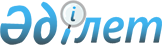 О внесении изменения в приказ Министра образования и науки Республики Казахстан от 27 июля 2021 года № 368 "Об определении начала, продолжительности и каникулярных периодов 2021 – 2022 учебного года в организациях среднего образования"Приказ Министра образования и науки Республики Казахстан от 13 января 2022 года № 9. Зарегистрирован в Министерстве юстиции Республики Казахстан 18 января 2022 года № 26522
      ПРИКАЗЫВАЮ:
      1. Внести в приказ Министра образования и науки Республики Казахстан от 27 июля 2021 года № 368 "Об определении начала, продолжительности и каникулярных периодов 2021 – 2022 учебного года в организациях среднего образования" (зарегистрированный в Государственном реестре нормативных правовых актов Республики Казахстан под № 23742) следующее изменение:
      пункт 1 изложить в следующей редакции:
      "1. Определить следующие сроки начала, продолжительности и каникулярных периодов 2021 – 2022 учебного года в организациях среднего образования независимо от форм собственности и ведомственной подчиненности:
      1) начало 2021 - 2022 учебного года – 1 сентября 2021 года;
      2) продолжительность учебного года в 1 классах – 33 учебные недели, во 2-11 (12) классах – 34 учебные недели;
      3) каникулярные периоды в течение учебного года:
      в 1–11 (12) классах: осенние – 7 дней (с 1 по 7 ноября 2021 года включительно), зимние – 18 дней (с 30 декабря 2021 года по 16 января 2022 года включительно), весенние – 12 дней (с 19 по 30 марта 2022 года включительно);
      в 1 классах: дополнительные каникулы – 7 дней (с 7 по 13 февраля 2022 года включительно).". 
      2. Комитету дошкольного и среднего образования Министерства образования и науки Республики Казахстан в установленном законодательством Республики Казахстан порядке обеспечить:
      1) государственную регистрацию настоящего приказа в Министерстве юстиции Республики Казахстан; 
      2) размещение настоящего приказа на интернет-ресурсе Министерства образования и науки Республики Казахстан после его официального опубликования;
      3) в течение десяти рабочих дней после государственной регистрации настоящего приказа представление в Юридический департамент Министерства образования и науки Республики Казахстан сведений об исполнении мероприятий, предусмотренных подпунктами 1) и 2) настоящего пункта.
      3. Контроль за исполнением настоящего приказа возложить на курирующего вице-министра образования и науки Республики Казахстан.
      4. Настоящий приказ вводится в действие после дня его первого официального опубликования.
					© 2012. РГП на ПХВ «Институт законодательства и правовой информации Республики Казахстан» Министерства юстиции Республики Казахстан
				
      Министр образования и наукиРеспублики Казахстан 

А. Аймагамбетов
